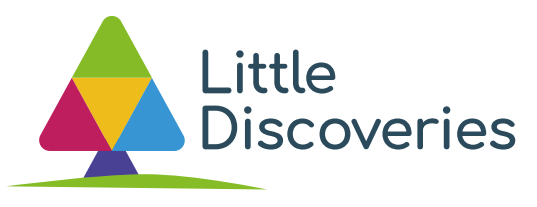 Nursery Practitioner (Level 3) Little Discoveries Day Nursery is a 36 place nursery offering high quality childcare and learning to children from the age of 2 years to 5 years. We are open 51 weeks a year and 39 weeks for those children on a term time only contract. We are open from 08:00am to 18:00pm, Monday to Friday, excluding Bank Holidays and between Christmas and New Year. This post is a great opportunity for anyone looking to extend their childcare knowledge and extend their continuous professional development (CPD). Here at Little Discoveries we believe it is important for our staff to obtain training that betters their practice and supports them for any future career decisions.  If you are passionate, hard- working and want to be part of a strong welcoming team this post could be for you.Aims of post:To assist the manager and team in the day to day running of the setting within the guidelines listed below, contract and Ofsted requirements. You will be encouraged to create a positive, interactive environment in which the children can develop and learn. Also allowing staff to develop their practice. Our mission statement At Little Discoveries our mission is to provide a welcoming atmosphere that fosters the learning and development of each individual child. By creating a stimulating, inclusive and supportive environment, our aim is to enable each child to develop a joy and motivation for learning; preparing them for a successful transition to school.Key Tasks:Have a good understanding of Safeguarding and have the children as priority at all times Adhere to confidentiality at all timesBe responsible for your own Continual Professional developmentBe a key worker Keep relevant records up to date in line with Ofsted requirementsLiaise professionally with external professionals and prepare paperwork for this.Support and offer guidance to other staff members e.g. apprentices and students. Communicate well within the teamHave a clear understanding of the Ofsted Inspection Framework Have a good understanding of Health and Safety and maintain a safe hygienic environment at all timesLiaise with families and work in partnership with parents Assist and plan for the curriculum to support your key children, providing observations to support their development. Making sure all paperwork is kept up to date. Attend and contribute to staff meetings and training provided Keep yourself up to date with sector changesEngage with and supervise children at all timesWork as a team to continuously better the nursery, sharing ideas and implementing these Performing first aid and administering medication Adhere to and implement all company policies and staff requirements. Have fun with the children and make sure their early years are memorable and support them in their journey to school Person SpecificationEssential: Relevant level 3 qualification Basic Awareness safeguarding training Paediatric First Aid qualification A keen desire to extend their own knowledge to support their role A commitment to support equality and diversityManage and support others in challenging situations Some SEN knowledge Health and Safety knowledge Good communication skills Respectful Positive attitudeSimple cooking knowledge and following recipes Desirable:At least 2 years’ experience in a childcare setting Motivated and enthusiastic way of thinking Passionate and keen to work with and support childrenThe ability to make playdough and love messy play To be able to have fun